SUITES ARITHMÉTIQUESET SUITES GÉOMÉTRIQUES Tout le cours en vidéo : https://youtu.be/05UHsy9G4M4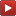 Partie 1 : Suites arithmétiques	1) DéfinitionExemple : Considérons la suite  où l’on passe d’un terme au suivant en ajoutant 5.Si le premier terme est égal à 3, les termes suivants sont :,,,.Une telle suite est appelée une suite arithmétique de raison 5 et de premier terme 3.La suite est donc définie par : Définition : Une suite  est une suite arithmétique s'il existe un nombre  tel que pour tout entier , on a : .Le nombre est appelé raison de la suite.Remarque :La raison peut être un nombre négatif. On peut par exemple ajouter Méthode : Démontrer qu’une suite est arithmétique Vidéo https://youtu.be/YCokWYcBBOk a) La suite  définie par :  est-elle arithmétique ?b) La suite  définie par :  est-elle arithmétique ?Correctiona) .La différence entre deux termes successifs reste constante et égale à –9, donc on passe d’un terme au suivant en ajoutant . est une suite arithmétique de raison –9.b) .La différence entre un terme et son précédent n’est pas constante car elle dépend de . n'est pas une suite arithmétique.Propriété :  est une suite arithmétique de raison  et de premier terme .Pour tout entier naturel , on a : Démonstration au programme :  Vidéo https://youtu.be/Jn4_xM_ZJD0La suite arithmétique  de raison et de premier terme  vérifie la relation .En calculant les premiers termes :…En additionnant membre à membre ces  égalités, on obtient :Soit, en retranchant aux deux membres les termes identiques :Méthode : Déterminer une expression en fonction de  d’une suite arithmétique Vidéo https://youtu.be/6O0KhPMHvBA a) Déterminer l’expression, en fonction de  de la suite arithmétique définie par : b) Déterminer l’expression, en fonction de  de la suite arithmétique définie par : Correction a) On a :  et On passe d’un terme au suivant en ajoutant , et donc la raison  est égal à et le premier terme  est égal à 7. Ainsi :b) On a :  et On passe d’un terme au suivant en ajoutant , donc la raison  est égale à 3.Ici, le terme  n’est pas donné mais on peut le calculer.Pour passer de  à  on retire 3 (« marche arrière ») donc .Ainsi :️ À noter : Il peut être pratique d’appliquer directement la formule : Méthode : Déterminer la raison et le premier terme d'une suite arithmétique Vidéo https://youtu.be/iEuoMgBblz4 Considérons la suite arithmétique  tel que  et .a) Déterminer la raison et le premier terme de la suite .b) Exprimer  en fonction de . Correctiona) Les termes de la suite sont de la forme Ainsi :	← On soustrait membre à membreComme , on a :              .b) 	2) Sens de variationPropriété :  est une suite arithmétique de raison .- Si   0 alors la suite  est croissante.- Si   0 alors la suite  est décroissante.Démonstration : .- Si   0 alors   et la suite  est croissante.- Si  0 alors  et la suite  est décroissante.Méthode : Déterminer le sens de variation d’une suite arithmétique Vidéo https://youtu.be/R3sHNwOb02M Étudier les variations des suites arithmétiques  et  définies par : b) Correctiona)  est croissante car de raison positive et égale à 5.b) On passe d’un terme au suivant en ajoutant .  est décroissante car de raison négative et égale à .	3) Représentation graphiqueLes points de la représentation graphique d'une suite arithmétique sont alignés.Exemple :On a représenté ci-dessous la suite de raison –0,5 et de premier terme 4.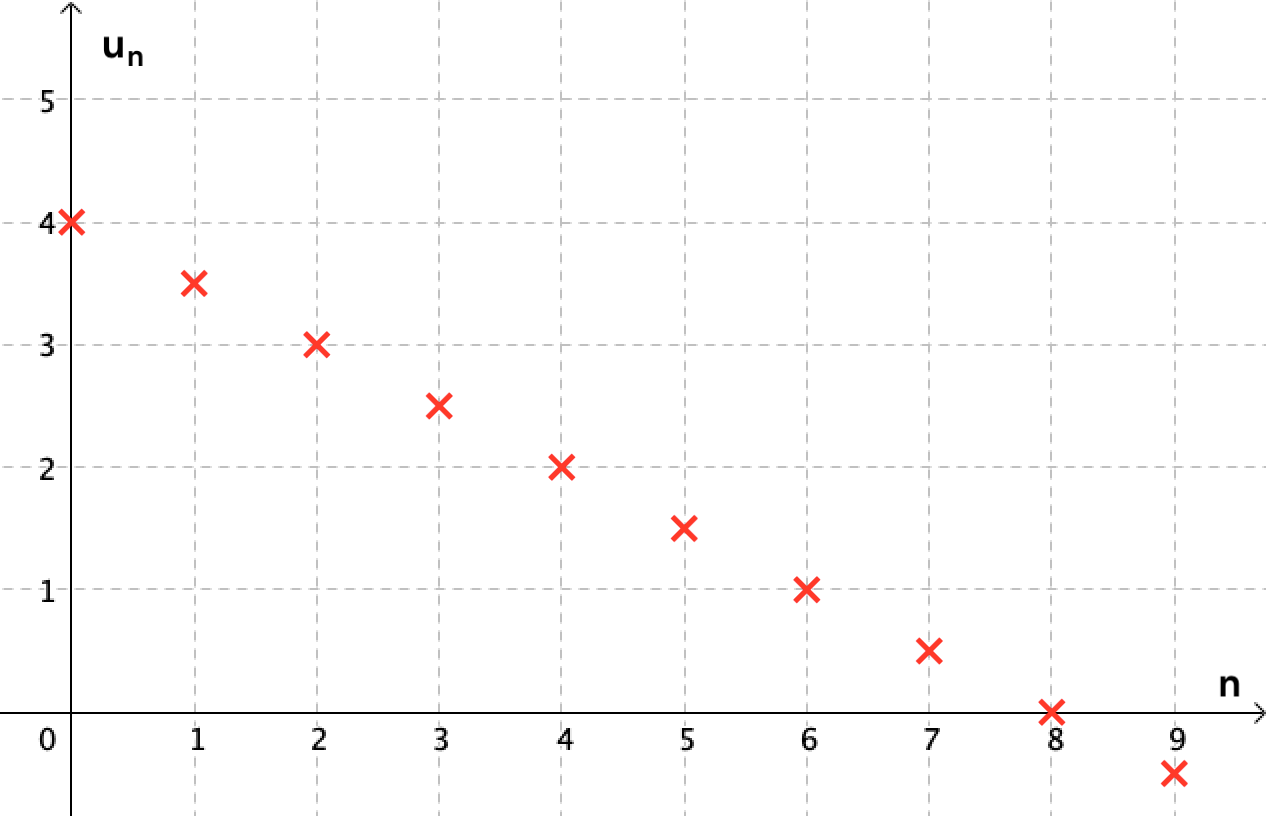 Partie 2 : Suites géométriques	1) DéfinitionExemple : Considérons la suite  où l’on passe d’un terme au suivant en multipliant par 2.Si le premier terme est égal à 5, les termes suivants sont :,,,.Une telle suite est appelée une suite géométrique de raison 2 et de premier terme 5.La suite est donc définie par : Définition : Une suite  est une suite géométrique s'il existe un nombre réel  tel que pour tout entier , on a : .Le nombre  est appelé raison de la suite.Méthode : Démontrer qu’une suite est géométrique Vidéo https://youtu.be/YPbEHxuMaeQ La suite définie par :   est-elle géométrique ?CorrectionLe rapport entre un terme et son précédent reste constant et égale à 5, donc on passe d’un terme au suivant en multipliant par 5. est une suite géométrique de raison 5 et de premier terme .Exemple concret :On place un capital de 500 € sur un compte dont les intérêts annuels s'élèvent à 4 %.Chaque année, le capital est donc multiplié par 1,04.Ce capital suit une progression géométrique de raison 1,04.On a ainsi : De manière générale :  avec  Propriété :  est une suite géométrique de raison  et de premier terme .Pour tout entier naturel , on a : .Démonstration au programme :  Vidéo https://youtu.be/OpLU8Ci1GnELa suite géométrique  de raison  et de premier terme  vérifie la relation.- Si  ou  est nul, alors tous les termes de la suite sont nuls. La démonstration est évidente dans ce cas.- Dans la suite, on suppose donc que  et  sont non nuls. Dans ce cas, tous les termes de la suite sont non nuls.En calculant les premiers termes : …En multipliant membre à membre ces n égalités, on obtient :Comme les termes de la suite sont non nuls, on peut diviser aux deux membres les facteurs identiques, on obtient : Méthode : Déterminer une expression en fonction de  d’une suite géométrique Vidéo https://youtu.be/WTmdtbQpa0c a) Déterminer l’expression en fonction de  de la suite géométrique définie par :b) Déterminer l’expression en fonction de  de la suite géométrique définie par :Correctiona) On a :  et On passe d’un terme au suivant en multipliant par 4, donc la raison  est égal à et le premier terme  est égal à 3. Ainsi :b) On a :  et On passe d’un terme au suivant en multipliant par 2 donc la raison  est égal à 2.Ici, le terme  n’est pas donné mais on peut le calculer.Pour passer de  à  on divise par 2 (« marche arrière ») donc :La raison  est égal à et le premier terme  est égal à 2,5. Ainsi :️ À noter : Il peut être pratique d’appliquer directement la formule : Méthode : Déterminer la raison et le premier terme d'une suite géométrique Vidéo https://youtu.be/wUfleWpRr10 Considérons la suite géométrique  tel que  et .a) Déterminer la raison et le premier terme de la suite .b) En déduire une expression de la suite en fonction de .Correctiona) Les termes de la suite sont de la forme .Ainsi :              =  	   ← On effectue le quotient membre à membreOn utilise la fonction racine troisième de la calculatrice pour trouver le nombre qui élevé au cube donne 64.Ainsi Comme , on a :                 .Et donc : 	2) Sens de variationPropriété :  est une suite géométrique de raison  et de premier terme non nul .Pour  :- Si  alors la suite  est croissante.- Si  alors la suite  est décroissante.Pour  :- Si  alors la suite  est décroissante.- Si  alors la suite  est croissante.Démonstration dans le cas où  : .- Si  alors  et la suite  est croissante.- Si  alors  et la suite  est décroissante.Remarques : Si , la suite est constante.Si , la suite n'est pas monotone.Méthode : Déterminer le sens de variation d’une suite géométrique Vidéo https://youtu.be/vLshnJqW-64 Déterminer le sens de variation des suites géométriques  et  définies par : a)                     b)  Correction a) La suite géométrique  définie par  est décroissante car : donc   et  donc b) La suite géométrique  définie par  et  est croissante car :  donc et  donc .Partie 3 : Sommes de termes consécutifs	1) Cas des suites arithmétiquesPropriété :  est un entier naturel non nul, alors on a :   Remarque : Il s'agit de la somme des  premiers termes d'une suite arithmétique de raison 1 et de premier terme 1.Démonstration au programme :  Vidéo https://youtu.be/-G3FWv5Bkzk	1	+	2	+	3	+    …	+       	+	+		+      	+       	+    …	+	2	+	1          	+      	+      	+    …	+      	+   Donc : Et donc :  .Méthode : Calculer la somme des termes d'une suite arithmétique Vidéo https://youtu.be/WeDtB9ZUTHs  Vidéo https://youtu.be/iSfevWwk8e4 Calculer les sommes suivantes : Correction     ←  dans la formule● 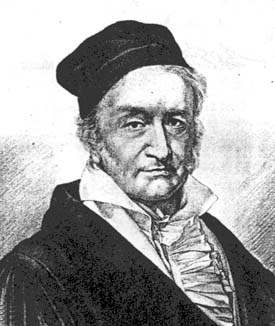 Une anecdote relate comment le mathématicien allemand Carl Friedrich Gauss (1777 ; 1855), alors âgé de 10 ans a fait preuve d’un talent remarquable pour le calcul mental. Voulant occuper ses élèves, le professeur demande d’effectuer des additions, plus exactement d’effectuer la somme des nombres de 1 à 100. Après très peu de temps, le jeune Gauss impressionne son professeur en donnant la réponse correcte. Sa technique consiste à regrouper astucieusement les termes extrêmes par deux. Sans le savoir encore, Gauss a découvert la formule permettant de calculer la somme des termes d’une série arithmétique.	2) Cas des suites géométriquesPropriété :  est un entier naturel non nul et  un réel différent de 1 alors on a : Remarque : Il s'agit de la somme des  premiers termes d'une suite géométrique de raison  et de premier terme 1.Démonstration au programme :  Vidéo https://youtu.be/7msY7aEe084Ainsi :Méthode : Calculer la somme des termes d'une suite géométrique Vidéo https://youtu.be/eSDrE1phUXY 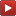  Vidéo https://youtu.be/gUkOjvAiZGACalculer les sommes suivantes : Correction● Méthode : Calculer la somme des termes d'une suite géométrique (problème) Vidéo https://youtu.be/XcszOqP9sbk Un entrepreneur investit au départ 20 000 €. Puis, chaque mois, il investit un montant supplémentaire diminuée de 30 % par rapport au mois précédent.On note  le montant investi au mois . On considère alors que .Calculer le montant total investi la première année (12 mois).CorrectionDiminuer un nombre de 30 % revient à le multiplier par .La suite  est donc définie, pour tout entier , par :  et . est donc une suite géométrique de premier terme  et de raison .Et on a : .Le montant total investi la première année est égal à :Le montant total investi la première année est environ égal à 65 744 €.3) Algorithme de sommeMéthode : Appliquer l’algorithme de somme Vidéo https://youtu.be/_3bwycUCtmgPour tout entier , on donne : Calculer à l’aide d’un programme la somme CorrectionLa suite  n’est ni arithmétique, ni géométrique. Il n’est donc pas possible d’utiliser les formules vues plus haut pour calculer la somme des termes successifs.Pour cela, on va utiliser un programme Python.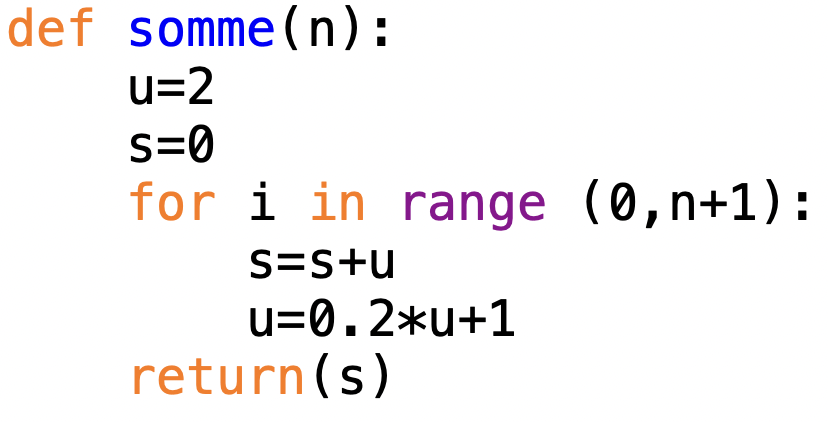 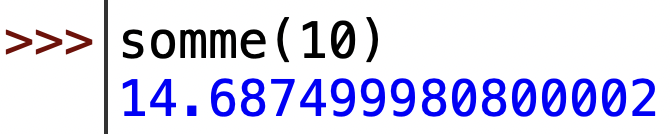 On trouve : 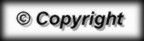 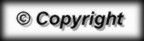 RÉSUMÉ une suite arithmétique de raison de premier terme .Exemple : et DéfinitionLa différence entre un terme et son précédent est égale à .PropriétéSens De variationSi   0 :  est croissante.Si   0 :  est décroissante.La suite  est décroissante.Représentation graphiqueRemarque :Les points de la représentation graphique sont alignés.La croissance est linéaire.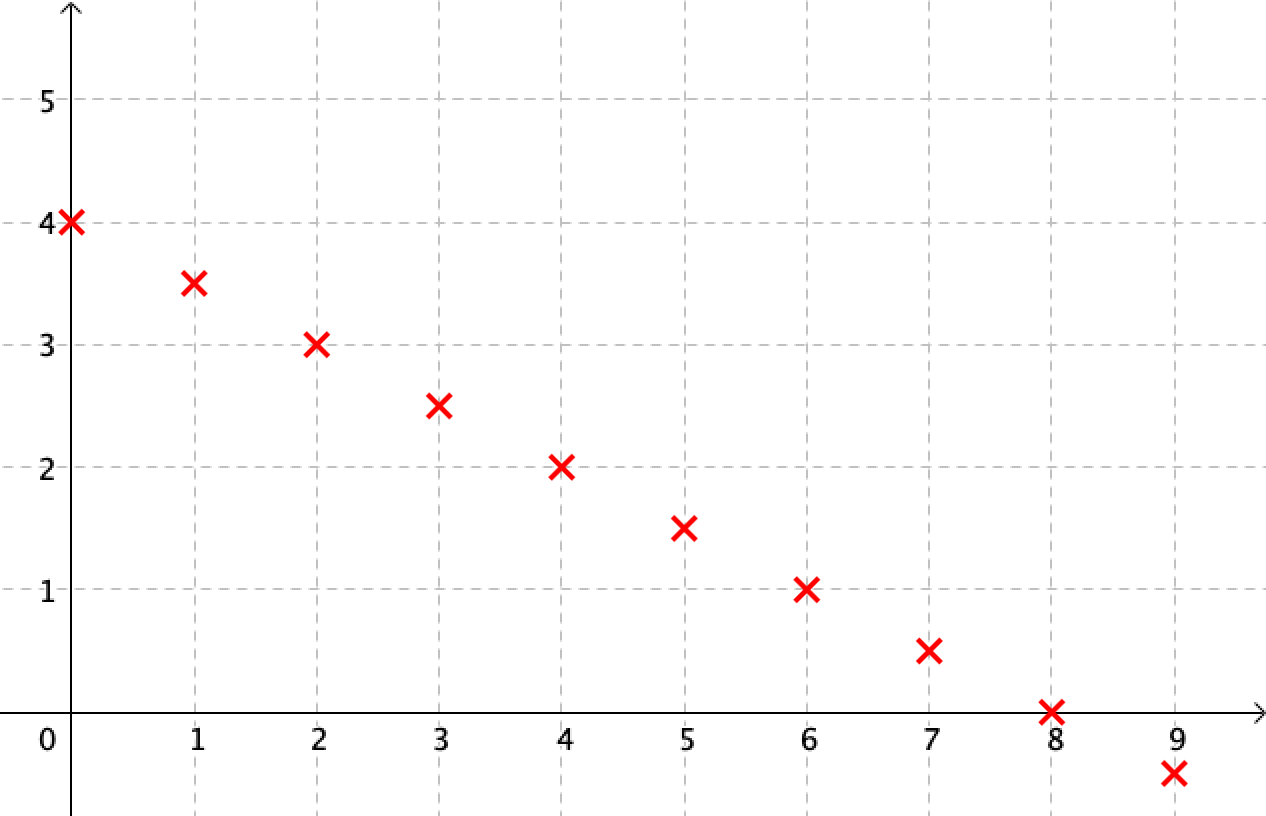  RÉSUMÉ une suite géométrique de raison de premier terme .  Exemple : et DéfinitionLe rapport entre un terme et son précédent est égal à 2.PropriétéSens de variationPour  :Si  :  est croissante.Si  :  est décroissante.Pour  :Si  :  est décroissante.Si  :  est croissante.La suite  est décroissante.Représentation graphiqueRemarques :Si  : la suite géométrique n'est ni croissante ni décroissante.La croissance est exponentielle.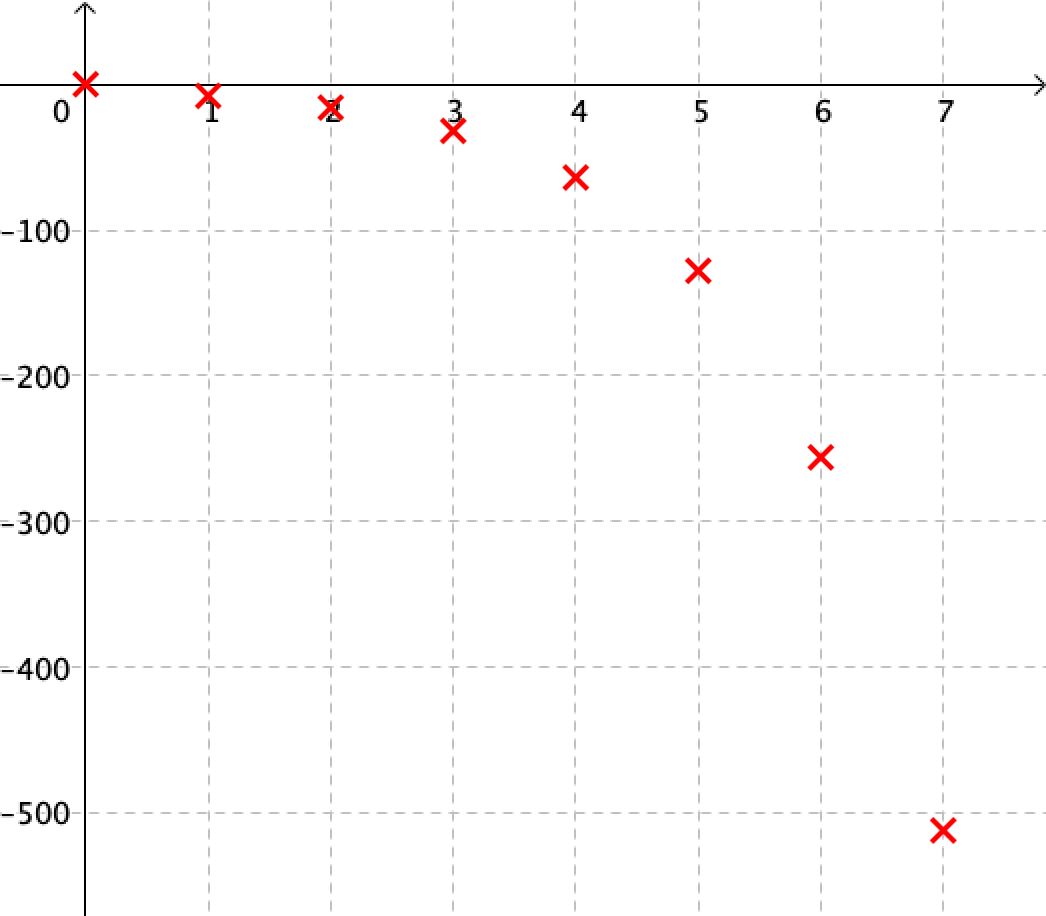 